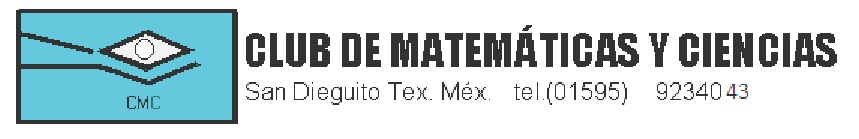                                                              Examen de matemáticasNombre del Alumno:Encuentra  la solución de la siguiente ecuación:Simplifica la siguiente expresiónEncuentra la solución del siguiente sistema de ecuaciones.       +       2x-3y=¿Cuál es el área de un triangulo equilátero de perímetro ?Efectuar las siguientes operaciones y simplificarlas3 ++2 =Multiplicar  ( + ) ( +3)Multiplicar (+) ( -)Multiplicar ) (Es posible que en los ejercicios duden de sus conocimientos la verdad los tienen solo hay que intuir ¿Cómo resolverlos?Suerte